: an online Workshop for new Panel Members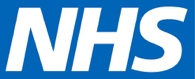 Date: 14 May 2021Microsoft TEAMSAim of the session: New Panellists from the NHS and Adult Social Care who will be involved with Independent Review to have an opportunity to learn about the role and discuss any concerns.Learning outcomes:All participants willBe clear about the expectations of the role of the Independent Review Panel memberKnow the arrangements for involvementBe better equipped to deal with challenging elements of Independent Review meetingsUnderstand the current landscape of Independent Review cases JR26/4/21TimeItemWho10.00Please check in to TEAMS, refreshments to hand! Please check in to TEAMS, refreshments to hand! 10.10IntroductionsJane ReynoldsChairman, NHS England (London Region) Continuing Healthcare Independent Review Panel10.20 – 10.35Why your involvement is needed and the basic information about what, where, when, how often you would participate in Independent Review Panel meetings, and the administrative arrangements for scheduling dates and despatching case filesKaren ScarsbrookContinuing Healthcare Regional Lead, NHSE/I (London)10.35 – 10.50What does being a Panellist involve?Jane Reynolds10.50 – 11.05The view from a PanellistRay KeaneContinuing Healthcare Improvement Manager, NHSE/I (London)11.05 – 11.25Independent Review Panel meeting filmFilm11.25 –11.40Cases which may be challengingJane Reynolds11.40 – 11.55What concerns do you have about joining the Panel?Plenary discussion11.55 – 12.15What haven’t we covered?Plenary discussion12.15ENDEND